Train the Trainer Pre-Event Feedback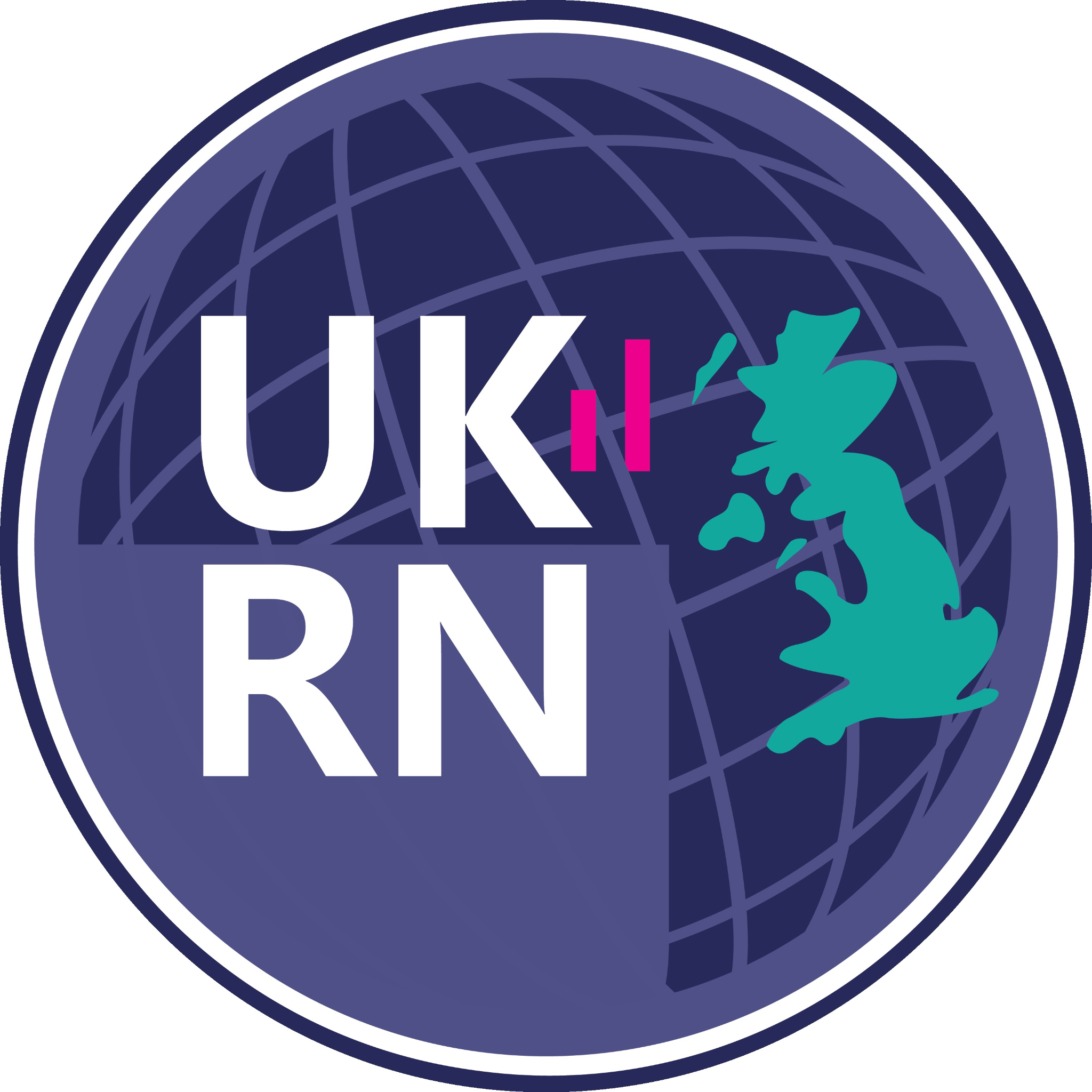 PreregistrationSection 1 of 4UKRN Preregistration Pre-train-the-trainer SurveyWe're excited to welcome you to our train-the-trainer course on preregistration. BEFORE and AFTER the course we'll ask you some questions so that we can get a good idea of who is attending the courses and how useful they are.The only personal information we will ask for is your name. We only use your name to link your before and after responses, and to group people with similar interests during and after the workshop. Your name will not be publicly released. We will not ask for any other personal information. Please do not write personal information in the free-text response fields.We will share your responses without your name included. Your name will be replaced with a unique, arbitrary identifier to link your pre- and post-workshop survey responses. If you attend multiple UKRN Open Research workshops your responses will not be linked between workshops.If you do not wish for your responses to be processed by Google, you can email responses to xxxxxxxxx; we'd still love to hear from you.Name*Your name will not be shared. It is used to link your before and after responses, and to group people with similar interests during and after the workshop.Question [check all that apply]*I understand how my data will be usedI will not put identifying information in the free-text responsesI am over 18 and consent to filling in the surveyAfter section 1 continue to next sectionSection 2 of 4About youWhat is your role at your institution? [check all that apply]*Senior researcher (professor, PI on a project, director of a research unit or lab, etc)Research / academic staffPGRProfessional services staff (library, research management, IT professional, etc)Other (please specify)How familiar are you with preregistration in practice? [check one]*I am unsure how to preregister a piece of researchI have some experience with preregistering a piece of researchI regularly preregister research or enable others to do soI always preregister research or enable others to do so very regularlyHow confident are you with your knowledge of preregistering research?*Very unsure 1 2 3 4 5 6 7 8 9 10 Very confidentHow confident are you with your ability to plan, design, lead and evaluate training workshops for your colleagues?*Very nervous 1 2 3 4 5 6 7 8 9 10 Very confidentIf you would like to tell us a bit about what you hope to get out of the train-the-trainer workshop, please do so here. [free text 1000 chars max]After section 2 continue to next sectionSection 3 of 4About your colleaguesThese questions ask you to think about the colleagues you hope will attend your training workshops. If you're not sure about the answers, consider asking around to find out!How often do you think your colleagues preregister research? [check one]*AlwaysMost of the timeSome of the timeNeverUnsureHow familiar do you expect your colleagues to be with preregistering research? [check one]*UnfamiliarFamiliar but not experiencedExperiencedA mixture of familiaritiesWhat preregistration skills do you think would benefit your colleagues most? [free text 1000 chars max]*After section 3 continue to next sectionSection 4 of 4About your training workshopsWhich of the following best describes the focus of the workshops you intend to run? [check all that apply]Arts and humanitiesEconomic and social sciencesLife and health sciencesPhysical sciencesNot sureOther [please specify]Description [free text 1000 chars max] (optional)Are you planning to hold your training workshops online or in person? [check one]*OnlineIn personBothNot sureWhat size of group do you want in your workshop? [check one]*Small group (less than 10 attendees)Medium group (10 to 30 attendees)Large group (more than 30 attendees)Are there any particular resources you are hoping to use in your workshop? [free text 1000 chars max]Resources will most likely be on the web. They might be things like guides, automated tools, references, or repositories. Please include a URL/weblink or short description below so we can add it to our resource list, enabling others to find and use it too. This work is licensed under CC BY 4.0.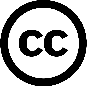 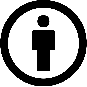 UKRN, with contributions from (z-a): Zelenka, N; Thompson, J; Merrett, J.K; Jacobs, N; Howson, L; Hannon, E; Clarke, A; Barrell, J.